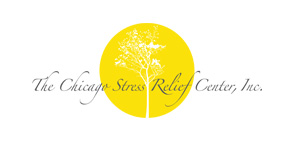 Intake Form: Please provide the following information for our records. Leave blank any question you would rather not answer. Information you provide here is held to the same standards of confidentiality as our therapy. Please print out this form and bring it to your first session or fax it to 847-412-0756. You may also scan it and return to: drhweissman@gmail.comDate: _______________________Name: ______________________________________________________________(Last) (First) (Middle Initial)Name of parent/guardian (if you are a minor):____________________________________________________________________(Last) (First) (Middle Initial)Birth Date: ______ /______ /______ Age: ________ Gender: □ Male □ FemaleE-Mail Address:  _______________________________Social Security # _______________________________Marital Status:□ Never Married □ Partnered □ Married □ Separated □ Divorced □ WidowedNumber of Children: __________Local Address: (Street and Number)_________________________________________________________________________________________________________________(City) (State) (Zip)Home Phone: (         ) ____________________ May we leave a message? □ Yes □ NoCell/Other Phone: (         ) ____________________ May we leave a message? □ Yes □ NoE-mail: ____________________________________May we email you? □ Yes □ No*Please be aware that email might not be confidential.INSURANCE INFORMATION:Primary Insurance:_____________________            ID#:_________________________________Group #: _____________________________	          Phone # for claims: _____________________REFERRAL INFORMATION:How did you hear about this practice?_____________________________________________If you were referred by a healthcare provider, please provide the following: Healthcare Provider’s Name: ________________________________________Business Address: _________________________________________________Phone: _____________________ Relationship to you: _____________________ May I have your permission to thank this person for the referral? □ Yes □ NoMENTAL HEALTH HISTORY:Are you currently receiving psychiatric services, professional counseling, or psychotherapy elsewhere?    □ Yes □ NoHave you ever had psychological treatment? □ Yes □ NoIf Yes, Provider’s Name: _________________________________Provider’s Phone Number:_______________________________Do you have a psychiatrist? □ Yes □ NoIf yes, Psychiatrist’s Name:  _______________________________Psychiatrist’s Phone Number: ____________________________CURRENT MEDICATIONS:Are you currently taking prescribed psychiatric medication (antidepressants or others)?□Yes □No If Yes, please list:Medication Name: ____________________________________Medication Name: ____________________________________Medication Name: ____________________________________Medication Name: ____________________________________If no, have you been previously prescribed psychiatric medication?□Yes □No If Yes, please list: _________________________________________HEALTH AND SOCIAL INFORMATIONHow is your physical health at present? (Please circle)*Poor 		*Unsatisfactory 	*Satisfactory 		*Good 	*Very good2. Please list any persistent physical symptoms or health concerns (e.g. chronic pain,headaches, hypertension, diabetes, etc.):______________________________________________________________________3. Are you having any problems with your sleep habits? □ No □ YesIf yes, check where applicable:□ Sleeping too little □ Sleeping too much □ Poor quality sleep □ Disturbing dreams□ Other _________________________4. How many times per week do you exercise? __________Approximately how long each time? __________5. Are you having any difficulty with appetite or eating habits? □ No □ YesIf yes, check where applicable: □ Eating less □ Eating more □ Binging □ RestrictingHave you experienced significant weight change in the last 2 months? □ No □ Yes6. Do you regularly use alcohol? □ No □ YesIn a typical month, how often do you have 4 or more drinks in a 24-hour period? ______________________________________________________________________7. How often do you engage in recreational drug use?□ Daily □ Weekly □ Monthly □ Rarely □ Never8. Have you had suicidal thoughts recently? □ Frequently	 □ Sometimes 	□ Rarely    □ NeverHave you had them in the past? □ Frequently □ Sometimes   □ Rarely   □ Never9. Are you currently in a romantic relationship? □ No □ YesIf yes, how long have you been in this relationship? __________________On a scale of 1-10, how would you rate the quality of your current relationship? ______________________________________________________________________10. In the last year, have you experienced any significant life changes or stressors? □Yes □No If Yes, please explain: _______________________________________________________________________________________________________________Have you ever experienced?Extreme depressed mood: □ No □ Yes		Wild Mood Swings: □ No □ YesRapid Speech: □ No □ Yes				Extreme Anxiety: □ No □ YesPanic Attacks: □ No □ Yes				Phobias: □ No □ YesSleep Disturbances: □ No □ Yes			Hallucinations: □ No □ YesUnexplained losses of time: □ No □ Yes		Alcohol/Substance Abuse: □ No □ YesFrequent Body Complaints: □ No □ Yes		Eating Disorder: □ No □ YesBody Image Problems: □ No □ Yes		             Homicidal/Suicidal Thoughts □ No □ YesRepetitive Thoughts/ Behaviors (e.g., Obsessions or Compulsions): □ No □ YesOCCUPATIONAL INFORMATION:Are you currently employed? □ No □ YesIf yes, who is your current employer/position? __________________________________If yes, are you happy at your current position? __________________________________Please list any work-related stressors, if any: ___________________________________RELIGIOUS/SPIRITUAL INFORMATION:Do you consider yourself to be religious? □ No □ YesIf yes, what is your faith? ___________________________________________________If no, do you consider yourself to be spiritual? □ No □ YesFAMILY MENTAL HEALTH HISTORY:Has anyone in your family (either immediate family members or relatives) experienceddifficulties with the following? If yes, please indicate relationship to that family member.Depression: □ No □ Yes __________________________________________________Bipolar Disorder: □ No □ Yes ______________________________________________Anxiety Disorders: □ No □ Yes _____________________________________________Panic Attacks: □ No □ Yes _________________________________________________Schizophrenia: □ No □ Yes ________________________________________________Alcohol/Substance Abuse: □ No □ Yes _______________________________________________________________________Eating Disorders: □ No □ Yes _______________________________________________Learning Disabilities: □ No □ Yes ____________________________________________Trauma History: □ No □ Yes ________________________________________________Suicide Attempts: □ No □ Yes _______________________________________________OTHER INFORMATION:What do you consider to be your strengths? ____________________________________________________________________________________________________________________________________________________________What do you like most about yourself? ______________________________________________________________________________What are effective coping strategies that you’ve learned? ______________________________________________________________________________What are your goals for therapy? *Thank you for taking the time to complete this questionnaire. If there is something this form did not touch on that is important for me to know, please list here:______________________________________________________________________________